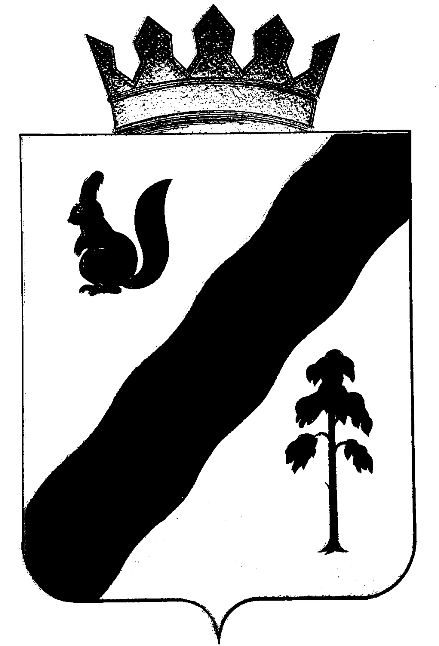 ПОСТАНОВЛЕНИЕАДМИНИСТРАЦИИ ГАЙНСКОГО МУНИЦИПАЛЬНОГО  ОКРУГАПЕРМСКОГО КРАЯ  17.03.2020                                                                                         №16  О внесении изменений в состав комиссии по деламнесовершеннолетних и защите их прав Гайнскогомуниципального района, утвержденныйпостановлением администрации Гайнского муниципального района  от  01.07.2015г №247 В связи с кадровыми изменениями, администрация Гайнского муниципального  округа  ПОСТАНОВЛЯЕТ:1.Внести в состав Комиссии по делам несовершеннолетних и защите их прав Гайнского муниципального района, утвержденный постановлением администрации Гайнского муниципального района от 01.07.2015 № 247       «О Комиссии по делам несовершеннолетних и защите их прав Гайнского муниципального района», следующие изменения:1.Исключить позиции:«Боталова Людмила Анатольевна – и.о.заместителя главы Гайнского муниципального района по социальной и внутренней политике, председатель комиссии»; «Анфалов Олег Анатольевич – главный специалист по внутренней и молодежной политике, культуры и спорта, член комиссии».2.Постановление вступает в силу с момента опубликования в газете «Наше время» и подлежит размещению на официальном сайте администрации района.Глава муниципального  округа – глава  администрацииГайнского муниципального округа                                            Е.Г. Шалгинских   ЛИСТ  СОГЛАСОВАНИЯВид (распоряжение, постановление) и заголовок проекта документа: постановление  «О внесении изменений в состав комиссии по делам несовершеннолетних и защите их прав Гайнского муниципального района от 01.07.2015 №247 «О комиссии по делам несовершеннолетних и защите их прав Гайнского муниципального района»Руководитель структурного подразделения    администрации района, других учреждений                                            и организаций, представляющих проект   Носкова И.Б.__________________________                                                                            (должность, инициалы, фамилия, личная подпись, дата)Распоряжение направить:                                            Орготдел (в дело) - 1           КДН и ЗП – 1Всего:  2  экз.Исполнитель:  Исаева В.А.______________________________________________________                                                          (фамилия, инициалы, должность, номер телефона, личная подпись)Должность руководителя,наименование организацииИнициалы,фамилияДата поступленияпроекта, подписьЗамечания, предложенияЛичная подпись, датаЗаместитель  председателя КДН и ЗП Гайнского муниципального  округаИ.Б.НосковаЗаведующая организационно- правовым отделом Гайнского муниципального округаО.В.Гирева